							ПРОЕКТ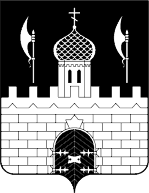 РОССИЙСКАЯ ФЕДЕРАЦИЯМОСКОВСКАЯ ОБЛАСТЬСОВЕТ ДЕПУТАТОВСЕРГИЕВО-ПОСАДСКОГО ГОРОДСКОГО ОКРУГАПОВЕСТКАСорок шестого очередного заседанияСовета депутатов Сергиево-Посадского городского округа Московской области  1-го созыва23 декабря 2021 года									10:00										(конференц-зал 328)Основные вопросы:О внесении изменений в Решение Совета депутатов Сергиево-Посадского городского округа Московской области от 17.12.2020 № 30/01-МЗ «О бюджете Сергиево-Посадского городского округа на 2021 год и на плановый период 2022 и 2023 годов».Докладчик: первый заместитель главы администрации Сергиево-Посадского городского округа Тостановский С.Б.Содокладчик: председатель контрольно-счетной палаты Сергиево-Посадского городского округа Дёмин Д.С. Содокладчик: председатель комитета по бюджету Вохменцев А.В.О бюджете Сергиево-Посадского городского округа на 2022 год и на плановый период 2023 и 2024 годов (второе чтение).Докладчик: первый заместитель главы администрации Сергиево-Посадского городского округа Тостановский С.Б.Содокладчик: председатель контрольно-счетной палаты Сергиево-Посадского городского округа Дёмин Д.С. Содокладчик: председатель комитета по бюджету Вохменцев А.В.Разное:2. О присвоении звания «Почетный гражданин Сергиево-Посадского городского округа» Долотцеву А.В. , Кругликову В.С. Моисееву Г.Н., Харченко Е.Ф.Докладчик: начальник организационно-контрольного управления администрации Сергиево-Посадского городского округа Гусева С.Б.Содокладчик: первый заместитель председателя Совета депутатов Сергиево-Посадского городского округа Негурица К.В.